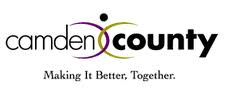 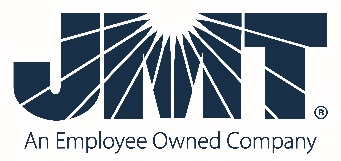 Mill and Overlay of Westfield Avenue (CR 610) from Tinsman Avenue (MP 1.57) T0 NJ Route 130 (MP 2.92)Pennsauken Township, Camden County, New Jersey Notice to Proceed issued: August 30, 2019Project Completion: May 10, 2020Project Substantial Completion: April 10, 2020. Project start: September 4,2019. Weekly Progress Report 9-23-2019 through 9-27-2019Following Construction Activities took place during above period:Concrete Curb and Sidewalk:Concrete Vertical Curb and sidewalks were constructed along Westfield Avenue (Eastbound and Westbound) at the following locations:Along Lexington Avenue, West.Topsoil and Asphalt was placed around Curb and Sidewalk. Two Week Look Ahead:Construction of Concrete Vertical Curb and Sidewalk will continue along Westfield Avenue.Construction of Drainage will start. Biweekly Progress Meeting:Biweekly Progress Meeting 02 was held on September 27, 2019 in the field.  Prepared By:Gunvant Mistry Resident Engineer 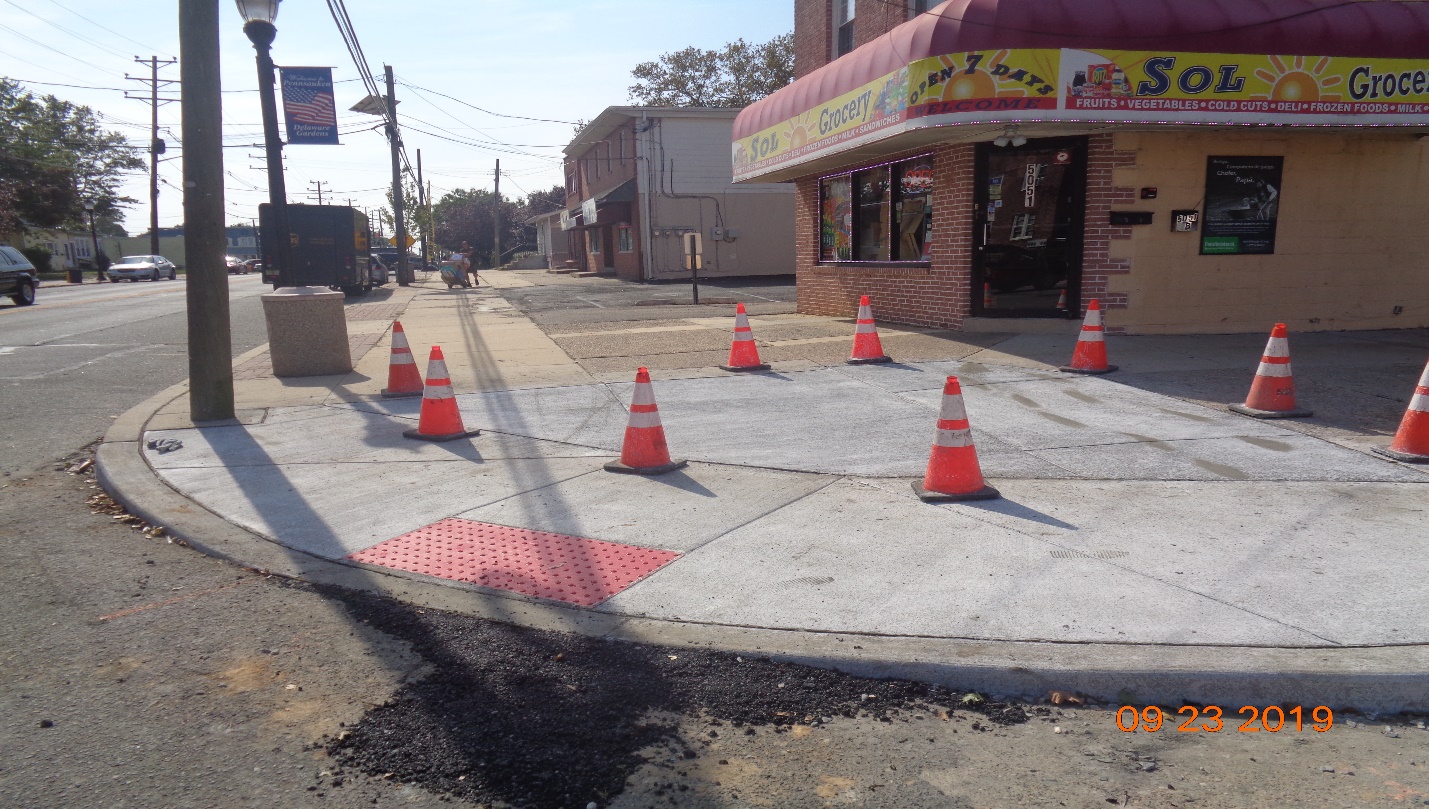 Figure 1: Sidewalk completed along Lexington Avenue West 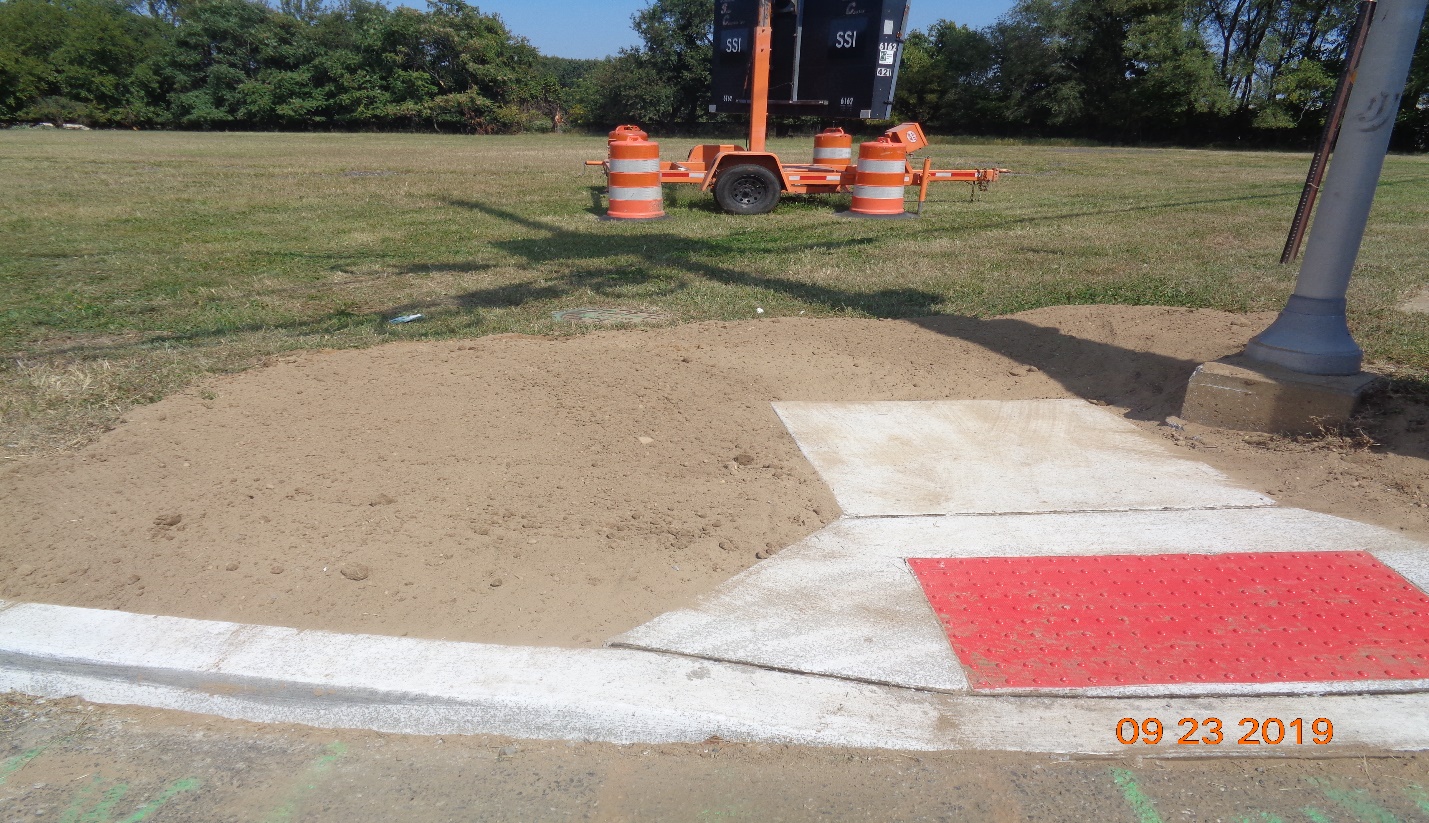 Figure 2: Topsoil placement around Curb and Sidewalk at Derousse Avenue, East 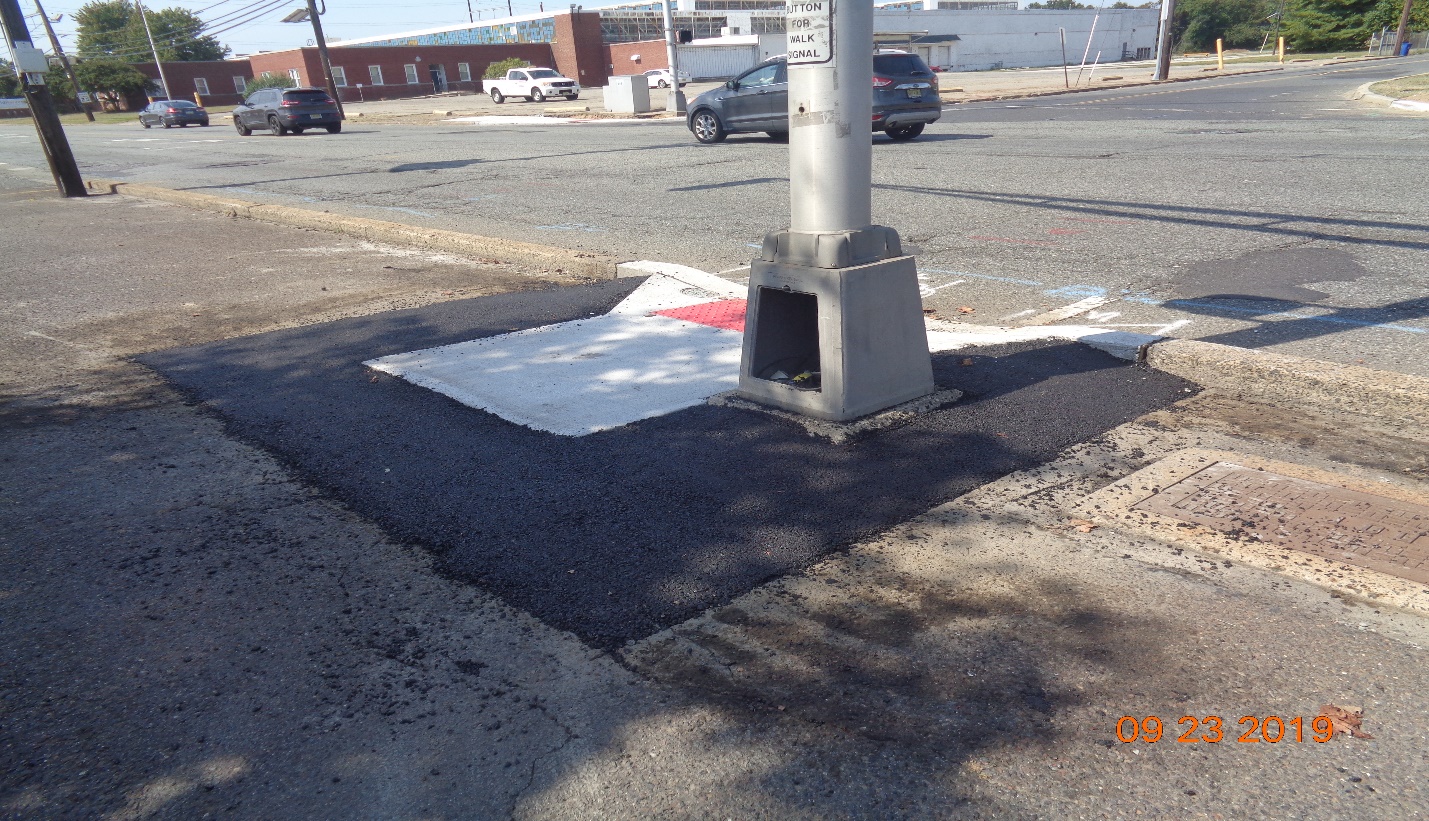 Figure 3: Asphalt at Sidewalk along Westfield Avenue, RT STA 124+75 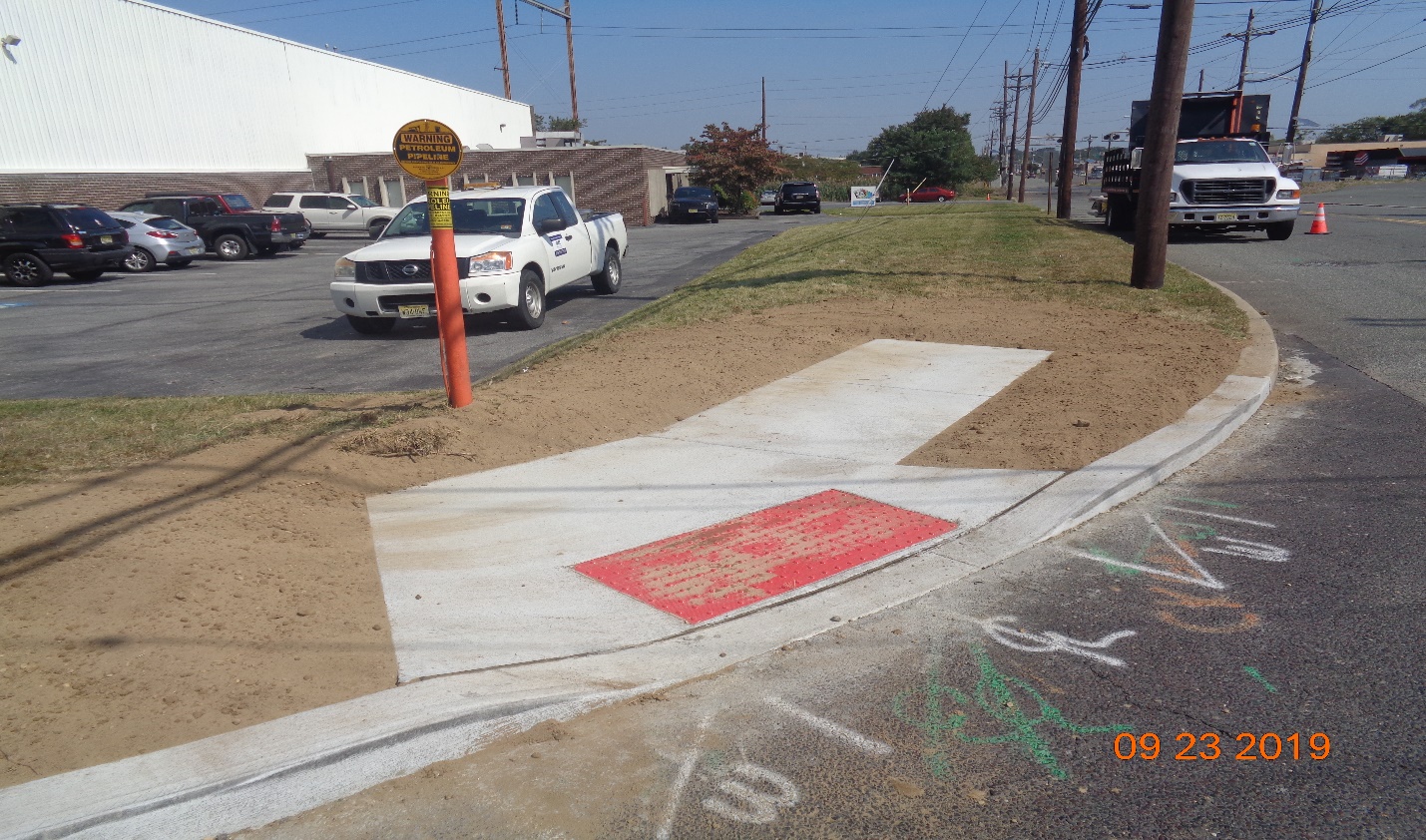 Figure 4: Topsoil placement along Sidewalk and Curb at Sherman Avenue, East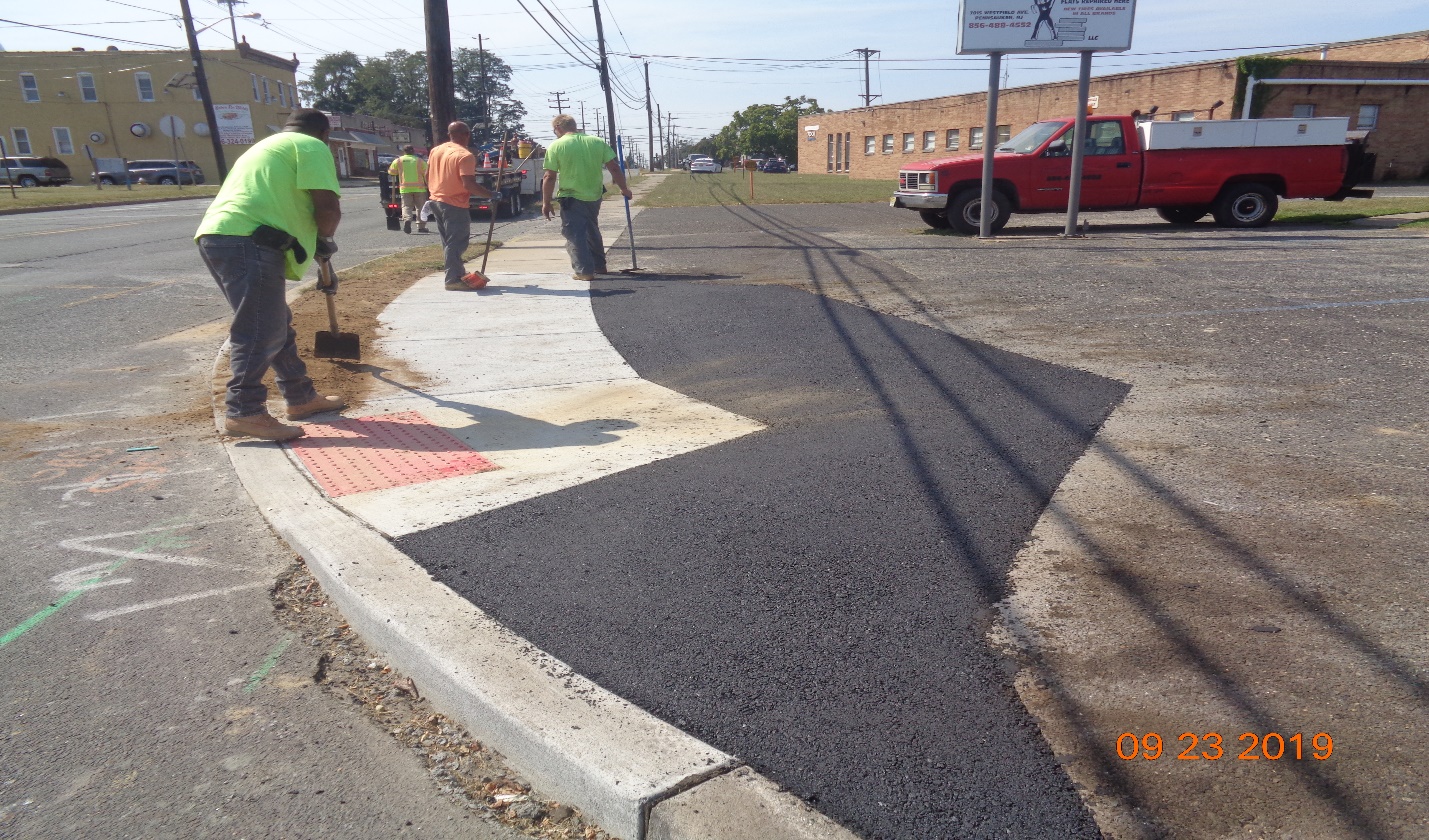 Figure 5: Topsoil and Asphalt along sidewalk and Curb at Sherman Avenue, West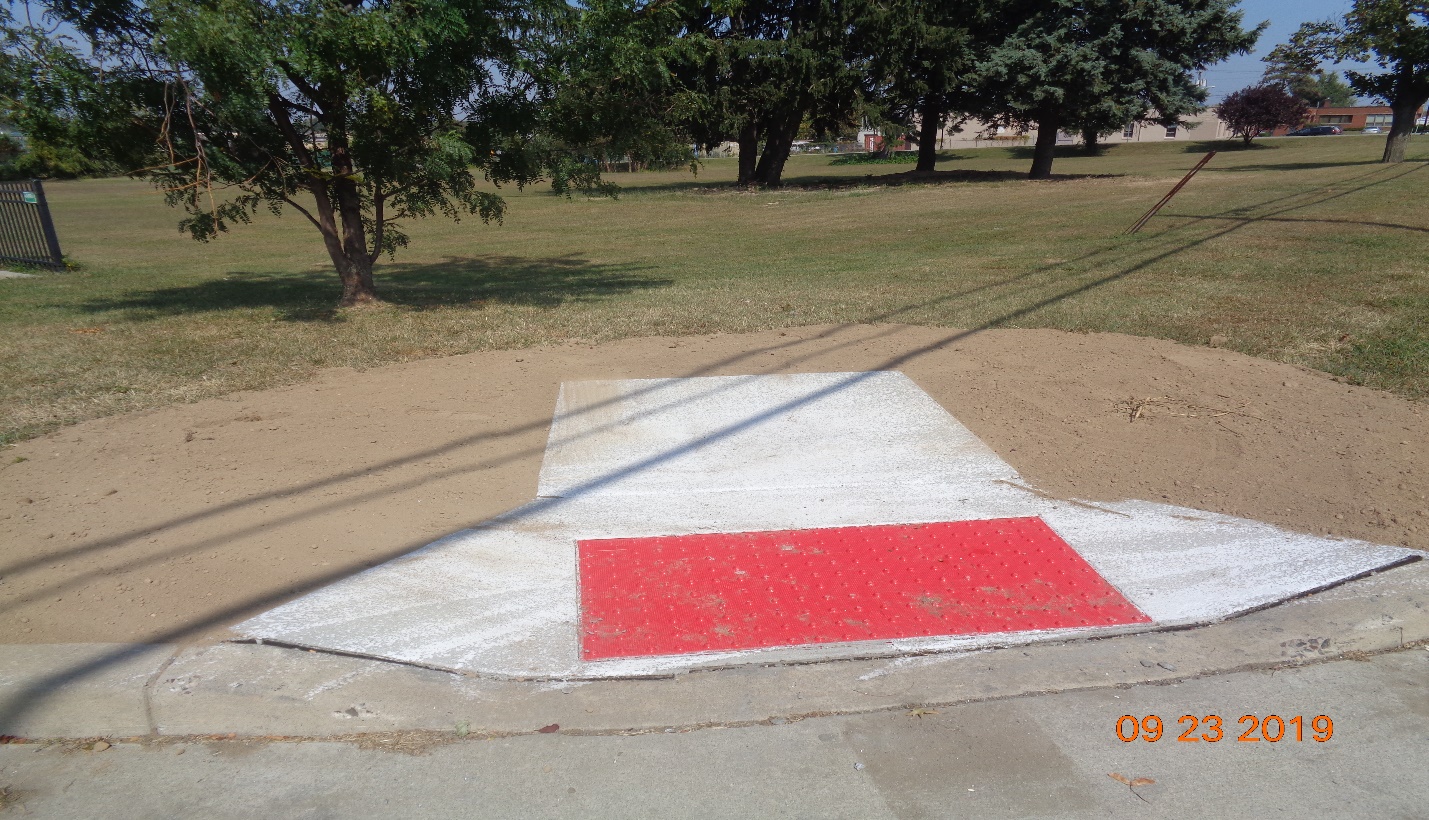 Figure 6: Topsoil around sidewalk at Entrance of MWPC, East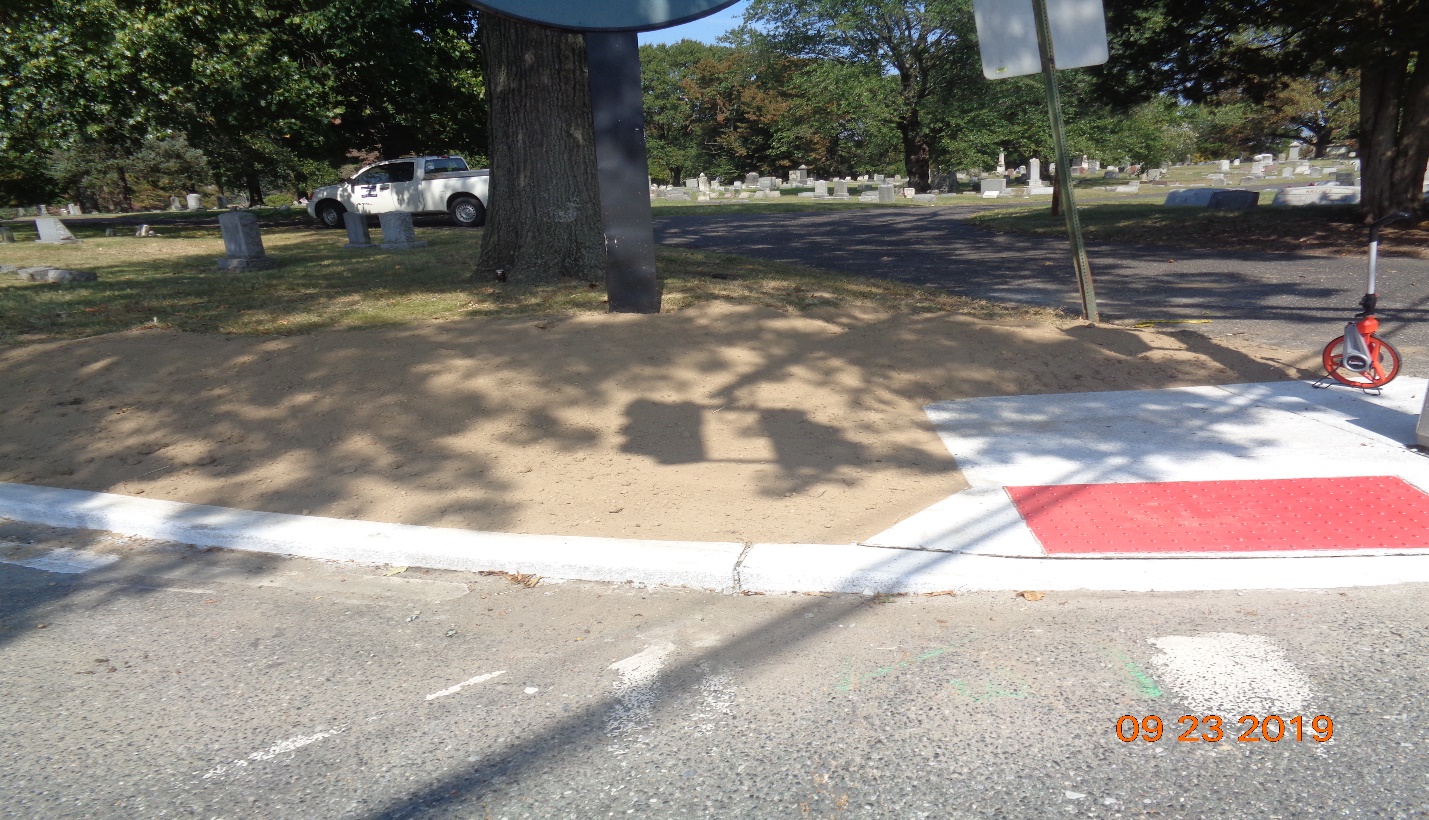 Figure 7: Topsoil around Curb and Sidewalk along Cove Road, East 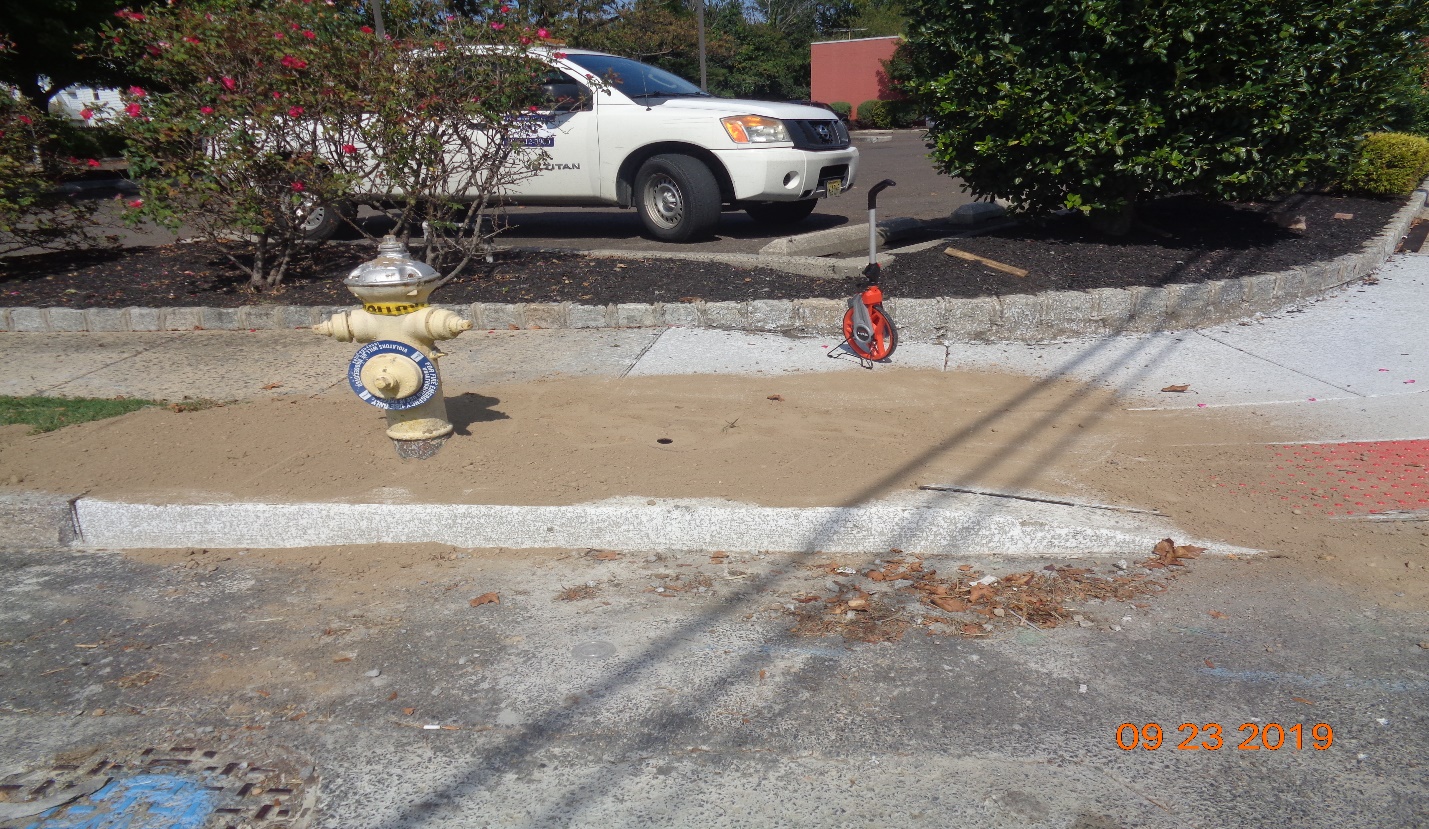 Figure 8: Topsoil around Curb and Sidewalk along Scovel Ave, West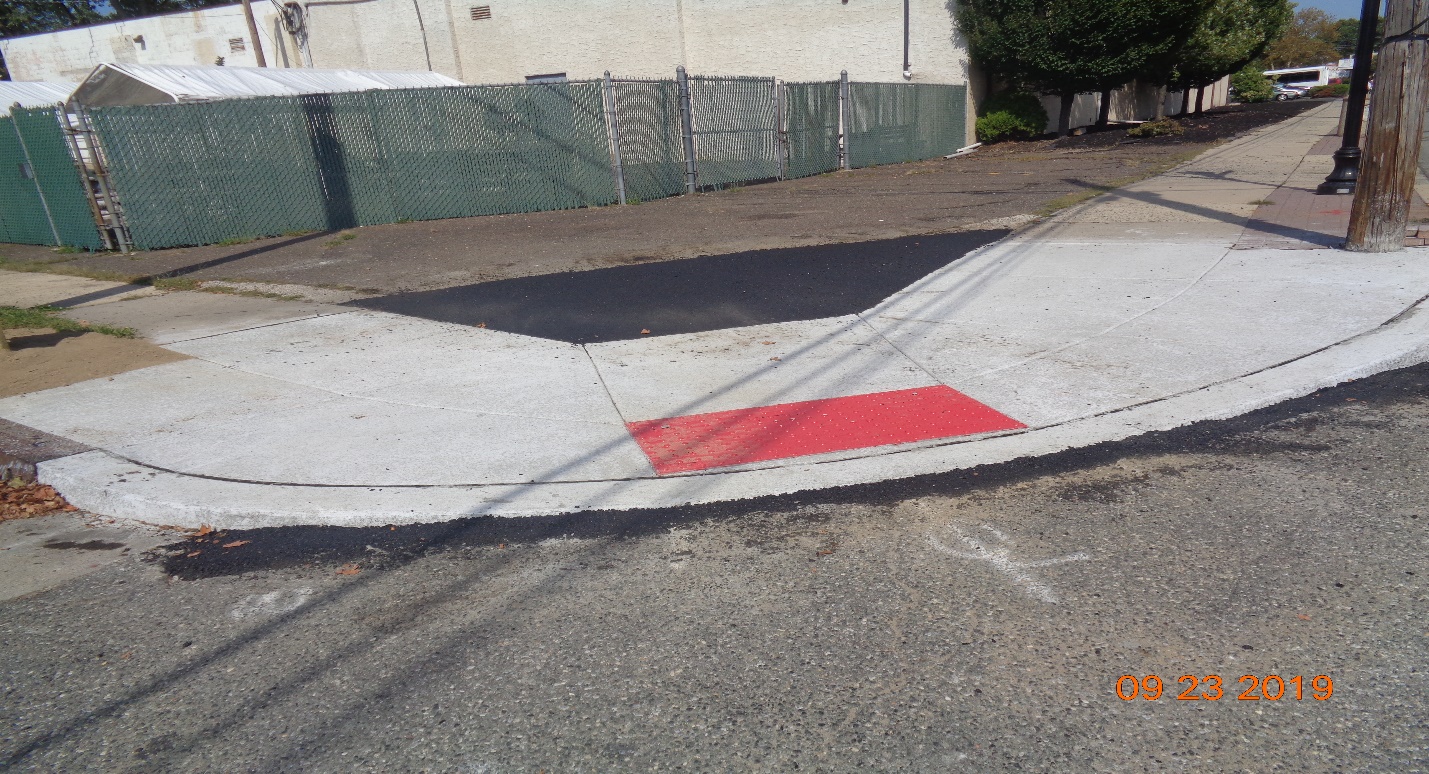 Figure 9: Asphalt around Sidewalk along Horner Avenue, East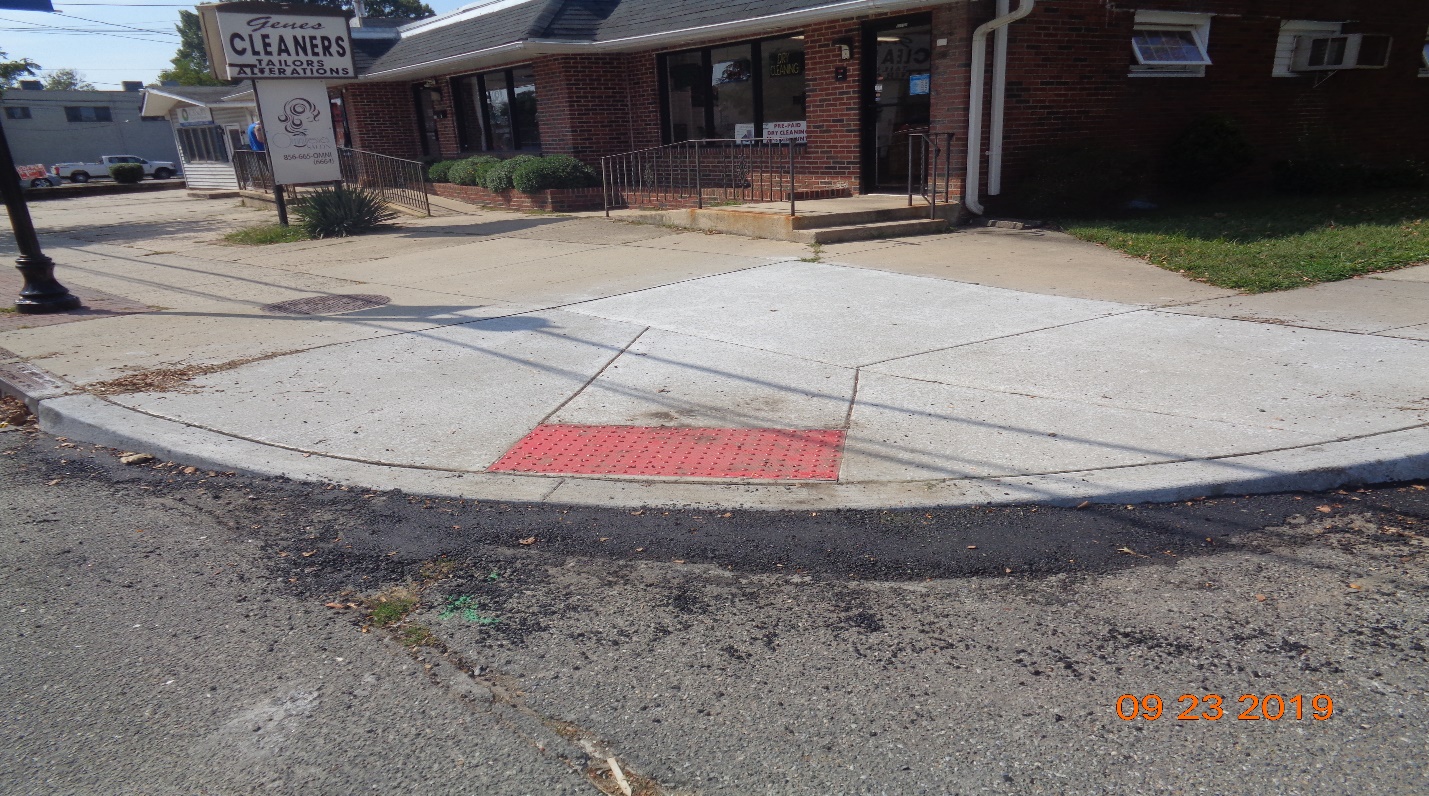 Figure 10: Asphalt around Curb Sidewalk along Horner Avenue, West